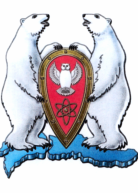 СОВЕТ ДЕПУТАТОВМУНИЦИПАЛЬНОГО ОБРАЗОВАНИЯГОРОДСКОЙ ОКРУГ «НОВАЯ ЗЕМЛЯ»(четвертого созыва)Тринадцатая сессияРЕШЕНИЕ09 апреля 2014 г.                                                                                             № 90/06-01Об освобождении от должности председателя контрольно-ревизионной комиссии муниципального образования городской округ «Новая Земля»         Заслушав и обсудив заявление председателя контрольно-ревизионной комиссии  муниципального образования «Новая Земля» Шумкиной Елены Владимировны, руководствуясь Уставом муниципального образования городской округ «Новая Земля», п. 1 ст. 5 Положения «О контрольно-ревизионной комиссии муниципального образования городской округ «Новая Земля» от 12.10.2011 № 287 (в ред. решений Совета депутатов муниципального образования «Новая Земля» от 18.11.2013 № 115, от 27.02.2014 № 128), Совет депутатов РЕШАЕТ:Считать полномочия председателя контрольно-ревизионной комиссии  муниципального образования городской округ «Новая Земля» Шумкиной Елены Владимировны  прекращенными на основании личного заявления.Настоящее решение подлежит опубликованию в газете «Новоземельские вести», размещению на официальном сайте городского округа «Новая Земля» в информационно-телекоммуникационной сети «Интернет».Настоящее решение вступает в силу со дня официального опубликования и распространяется на правоотношения, возникшие с 17 октября 2013 года. Председатель Совета депутатов муниципального образования городской округ «Новая Земля»                                                                 Л.В. Марач                                      